Стань АГЕНТОМ МТС  и зарабатывай БЕЗ ОГРАНИЧЕНИЙ! 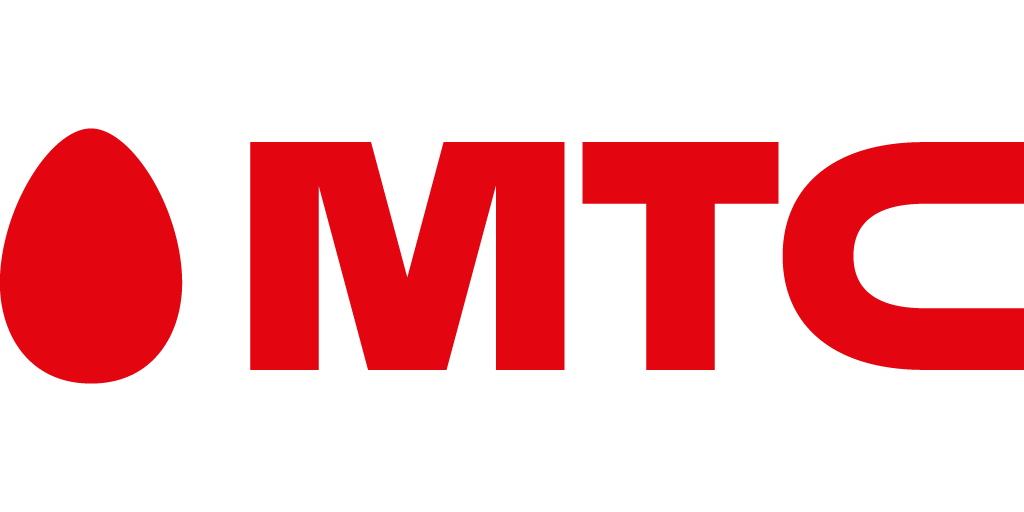 ЧТО МЫ ГОТОВЫ ПРЕДЛОЖИТЬ:Индивидуальный график: ты можешь работать по 4 часа в день или полный рабочий день. Твой график – твои правила!Оформление в соответствии с законодательством РФ;Доход от 20 000 рублей (неограниченная премия);Обучение за счет компании у ведущих экспертов;Участие в корпоративных мероприятиях;Служебная мобильная связь и скидки на домашний интернет и ТВ;Льготное кредитование от МТС-Банк;Возможность карьерного роста уже через 3 месяца!ЧТО ТРЕБУЕТСЯ ОТ ТЕБЯ:Продвижение услуг домашнего интернета и цифрового телевидения посредством телефонных звонков или личных встреч с клиентами, прием заявок на подключение.В период самоизоляции все наши собеседования и часть обучения проходят в online режиме.Напиши на электронный адрес: valebe23@mts.ru или позвони по телефону в рабочее время (с 9 – 17) +79806495612